Employment ApplicationApplicant InformationEducationLicenseDo you have a current state of Colorado Teaching License?Do you have a current ASCI License?Previous EmploymentStatement of FaithSoutheast Christian School was founded and functions upon the basic fundamental principles of the Word of God, and it espouses the historic Christian view of life as presented in the Bible. The following statements of faith and practice are held by every Southeast Christian School employee and by which every school family agrees to support and abide.·   	We believe the Bible to be the verbally inspired and only written infallible, authoritative, inerrant Word of God(II Timothy 3:16; II Peter 1:21).·   	We believe that there is one God, eternally existent in three persons: Father, Son and Holy Spirit (Genesis 1:1; John 10:30; John 10:37-38).·   	We believe in the deity of our Lord Jesus Christ, in His virgin birth, in His sinless life, in His miracles, in His vicarious and atoning death through His shed blood, in His bodily resurrection, in His ascension to the right hand of the Father, and in His personal return in power and glory (Isaiah 7:14; Matthew 1:23; Luke 1:35; Hebrews 4:15; Hebrews 7:25; John 2:11; Hebrews 9:12; Ephesians 1:7; Colossians 1:14; John 11:25; Acts 1:11; Revelation 19:11-16).·   	We believe that humankind is sinful by nature and that regeneration by the Holy Spirit is essential and the only way for their salvation (Romans 3:19, 23; John 3:16-19; John 5:24; Ephesians 2:8-10; Titus 3:5-6).·   	We believe in the continuing ministry of the Holy Spirit, by whose indwelling the Christian is able to live a Godly life (Ephesians 5:18; Ephesians 4:30; I Corinthians 3:16; I Corinthians 6:19-20).·   	We believe in the resurrection of both the saved and the lost—they who are saved unto eternal life and they who are lost unto eternal damnation (John 5:28-29). I believe in the spiritual unity of believers in our Lord Jesus Christ (Romans 8:9; I Corinthians 12:12-13; Galatians 3:26-28).·   	We believe in the creation of the universe and of the man and woman by the direct act of God (Genesis 1:26-28; Genesis 5:12).·   	We believe that God has established marriage as a lifelong, exclusive relationship between one biological man and one biological woman and that all intimate sexual activity outside the marriage relationship, whether heterosexual, homosexual, bisexual conduct, or otherwise, is immoral and therefore sin (Genesis 2:24-25; Exodus 20:14, 17, 22:19; Leviticus 18:22-23, 20:13; 15-16; Matthew 15:18-20; Matthew 19:4-6, 9; Romans 1:18-31; I Corinthians 6:9-10, 15-20; I Timothy 1:8-11; Jude 7).·   	We believe that God created the human race male and female and that all conduct with the intent to adopt a gender, other than one’s birth gender, is immoral and therefore sin; as well as, a rejection of the image of God within that person (Genesis 1:27; Deuteronomy 22:5).·   	We believe that God offers redemption and restoration to all who confess, forsake their sin, and seek His mercy and forgiveness through Jesus Christ (Acts 3:19-21; Romans 10:9-10; I Corinthians 6:9-11).·   	We believe that every person must be afforded compassion, love, kindness, respect and dignity (Mark 12:28-31; Luke 6:31).  Hateful or harassing behavior or attitudes directed towards any individual should be repudiated as they are not in accordance with the Scriptures; nor are they in accordance with the core values of Southeast Christian School.·   	We believe that in order to preserve the function and integrity of Southeast Christian School as an expression of the Body of Christ, and to provide a Biblical role model for our staff, student body, parents and community, it is imperative that all persons associated with the School, in any capacity, or who serve as volunteers, agree to support and abide by this Statement of Faith and with the school’s right to teach what it deems to be the fundamental tenets of Christianity and beliefs, including that of marriage, gender identity, and sexuality (Matthew 5:16; I Corinthians 5:1-5, 9-12; Philippians 2:14-16; I Thessalonians 5:22).·   	Our Statement of Faith is not exhaustive of all our beliefs. The Bible, as the inspired and infallible written Word of God, speaks with absolute authority regarding the proper conduct of mankind and is the unchanging foundation for all belief and behavior. The SECS Board holds final interpretive authority on Biblical meaning and application with regard to faith, doctrine, policy, practice, and discipline as they apply to the School.QuestionsBriefly explain how you grow and sustain yourself spiritually. How do you maintain good spiritual health?What are your spiritual gifts as referenced in 1 Corinthians 12, Romans 12 and Ephesians 4?Why do you want to work for Southeast Christian School?Please describe how your skills, knowledge and experience are best suited for this role:Military ServiceReferencesPlease list three professional references.Disclaimer and SignatureI certify that my answers are true and complete to the best of my knowledge. If this application leads to employment, I understand that false or misleading information in my application or interview may result in my release.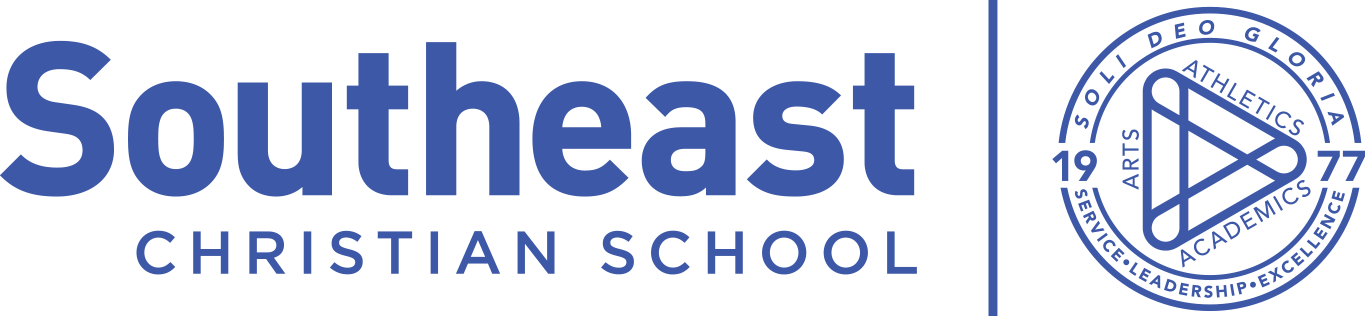 Full Name:Date:LastFirstM.I.Address:Street AddressApartment/Unit #CityStateZIP CodePhone:EmailReferral Source:Desired Salary:$Position Applied for:Are you a citizen of the ?YESNOIf no, are you authorized to work in the U.S.?YESNOHave you ever worked for Southeast Christian School?YESNOIf yes, when?Have you ever been convicted of a felony?Have you ever been convicted of a felony?YESYESNONOIf yes, explain:Is there any reason you cannot work around children?Is there any reason you cannot work around children?YESNONOIf yes, explain:High School:Address:From:To:Did you graduate?YESNODiploma:College:Address:From:To:Did you graduate?YESNODegree:Is this accredited? Is this accredited? YESYESNOOther:Address:From:To:Did you graduate?YESNODegree:YESNOYESNOCompany:Phone:Address:Supervisor:Job Title:Ending Salary:$Responsibilities:From:To:Reason for Leaving:May we contact your previous supervisor for a reference?YESNOCompany:Phone:Address:Supervisor:Job Title:Ending Salary:$Responsibilities:From:To:Reason for Leaving:May we contact your previous supervisor for a reference?YESNODo you fully agree Southeast Christian School Statement of Faith?YESNOPlease answer the following questions:Briefly describe your spiritual journey and how you came to personally know Jesus: Branch:From:To:Rank at Discharge:Type of Discharge:If other than honorable, explain:Full Name:Relationship:Company:Phone:Address:Full Name:Relationship:Company:Phone:Address:Full Name:Relationship:Company:Phone:Address:Signature:Date: